243-093-185Любашкина Наталья ВикторовнаПриложение1.Примеры, которые надо решить, чтобы составить поезд для путешествия.8 – 7 = 1          6 – 4 = 2        2 + 1 = 3         1 + 3 = 4          3 + 2 = 5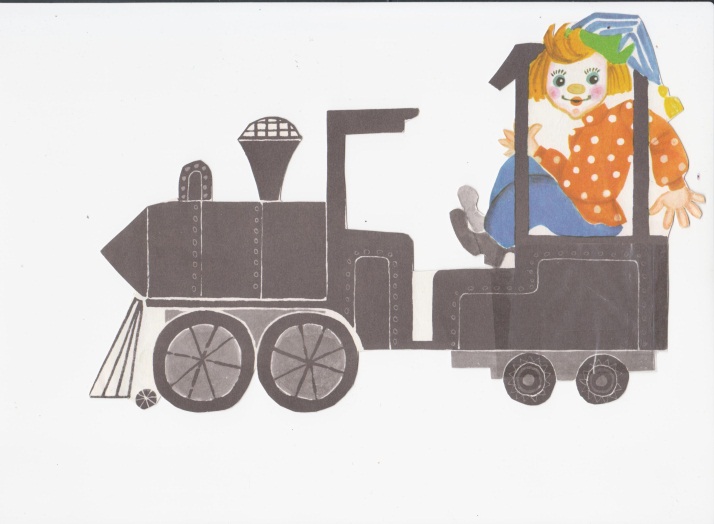 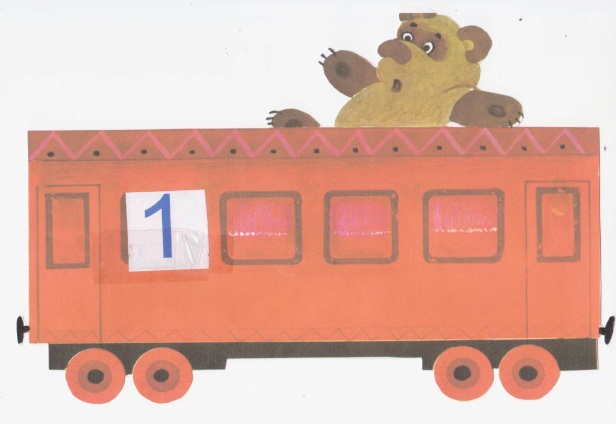 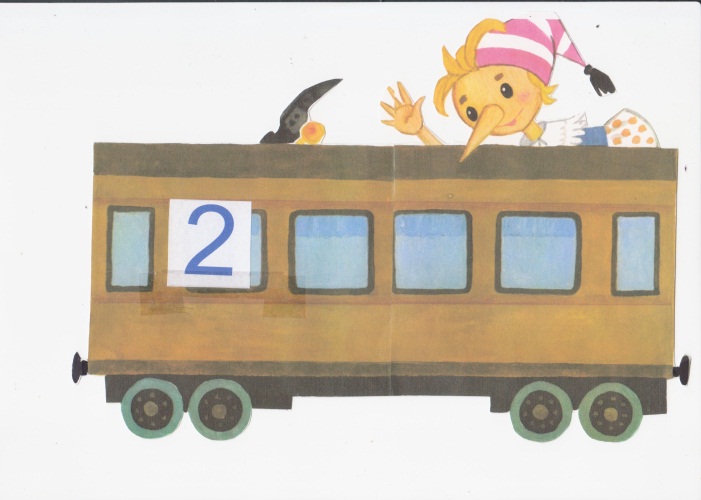 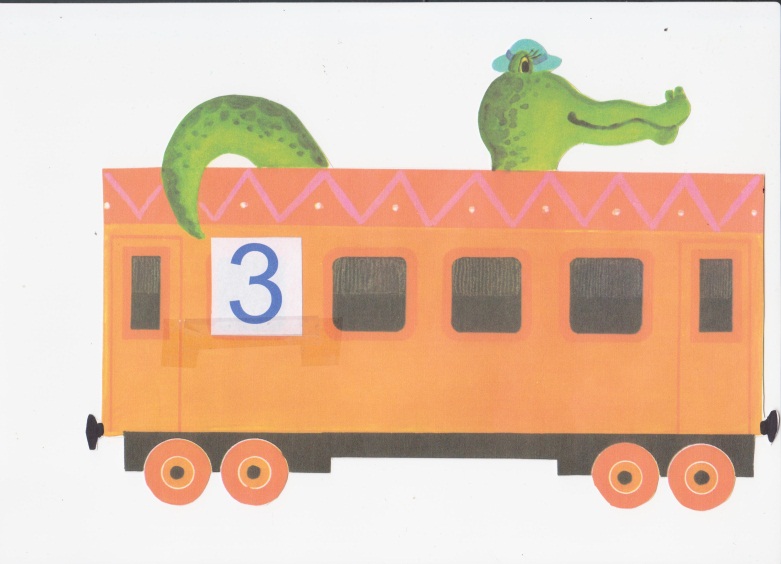 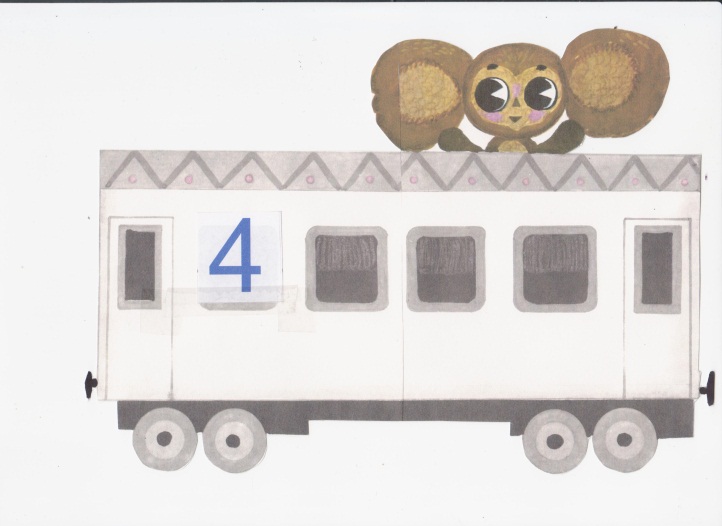 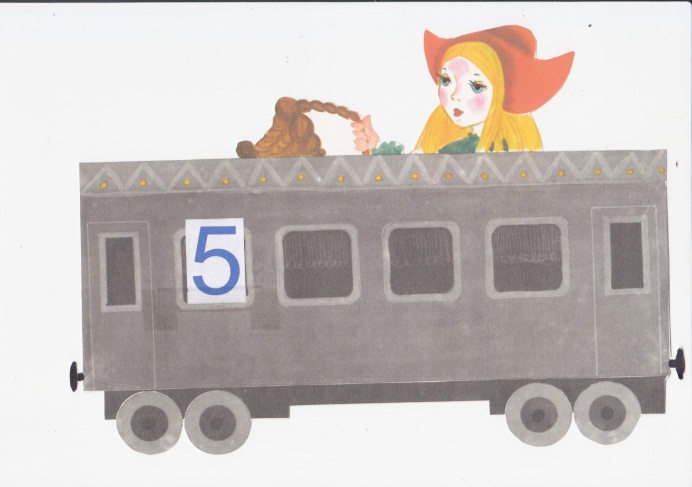 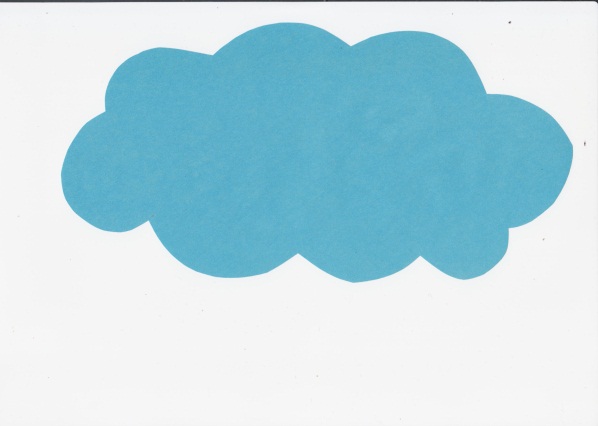 Приложение 2.Полученные ответы – это номера вагонов. Каждое число( номер вагончика) надо увеличить на 10. Под вагончиками прикрепляются числа:11       12      13       14        15Приложение 3.Названия станций.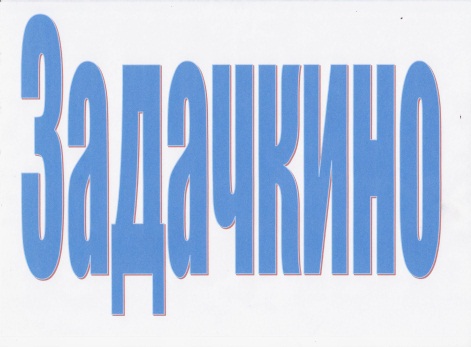 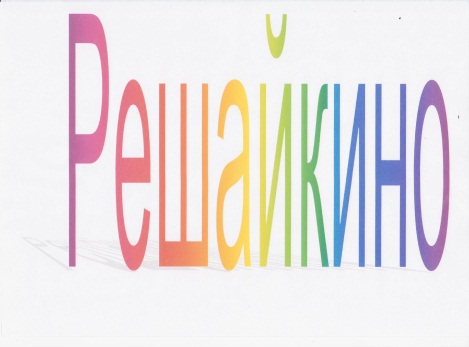 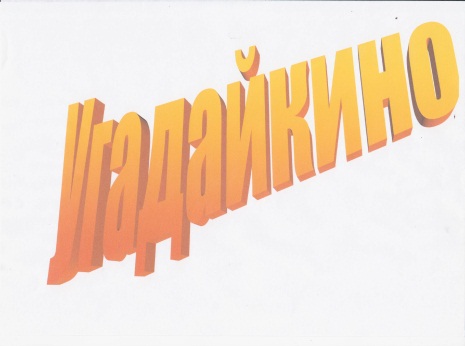 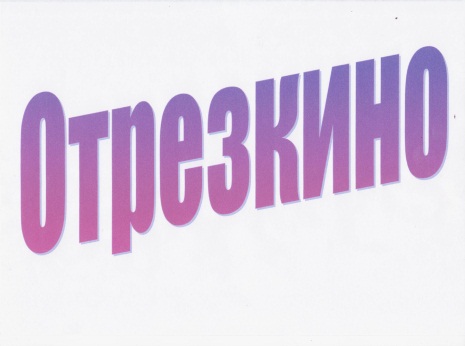 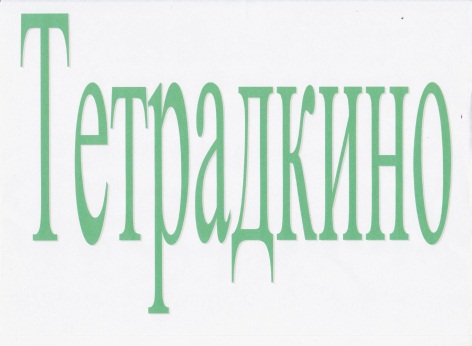 Приложение 4.Карточки для выполнения заданий на станции «Отрезкино»1 в.                                          	   2в.________                                                _____________см	      см________________                                 ____________________                         =          см               	= 	см